     
Los Chunguitos
Ay que dolor
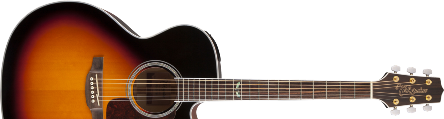 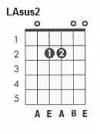 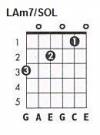 (CEGUILLA EN TRASTE EN 5º)Intro:   MI MI7  FA FA7  SOL FA  MI MI7   MI MI7  FA FA7  SOL FA  MI MI7   MI   FA↓ MI↓Estrofa 1:                    (1)   Hiciste la maleta                      FA   ay sin decirme adiós, Ay que dolor                    SOL   tu amor me abandono, Ay que dolor               FA      y solo me dejo, Ay que dolor            SOL           FA            MI      Ay que dolor, Ay que dolor, Ay que dolor            SOL           FA            MI↓   Ay que dolor, Ay que dolor, Ay que dolorEstrofa 2:                          (1)   Por más que me pregunto                        FA   no encuentro la razón, Ay que dolor                 SOL   para dejarme así, Ay que dolor                  FA        sin una explicación, Ay que dolor            SOL           FA            MI      Ay que dolor, Ay que dolor, Ay que dolor            SOL           FA            MI↓   Ay que dolor, Ay que dolor, Ay que dolorEstribillo:      LAm                                       RE7   SOL   Contigo todo lo tenía, nada me faltaba, nada me faltaba                                                  DO7   FA   Contigo todo lo tenía, ya no tengo nada, ya no tengo nada                        REm7              FA                 MI   Perdido voy por este mundo, Sin saber adónde, Como un vagabundo.Estribillo:   (lo mismo pero con lailoailo)Intro:   MI MI7  FA FA7  SOL FA  MI MI7   MI MI7  FA FA7  SOL FA  MI MI7   MI   FA↓ MI↓Estrofa 3:                         (1)   Si alguna vez te viera                     FA   por la calle pasar, Ay que dolor                   SOL   no lo quiero pensar, Ay que dolor                   FA   que lo paso muy mal, Ay que dolor            SOL           FA            MI      Ay que dolor, Ay que dolor, Ay que dolor            SOL           FA            MI↓   Ay que dolor, Ay que dolor, Ay que dolorEstrofa 3:                          (1)   Por más que me pregunto                        FA   no encuentro la razón, Ay que dolor                 SOL   para dejarme así, Ay que dolor                  FA   sin una explicación, Ay que dolor            SOL           FA            MI      Ay que dolor, Ay que dolor, Ay que dolor            SOL           FA            MI↓   Ay que dolor, Ay que dolor, Ay que dolor.Estribillo: (x2)      LAm                                       RE7   SOL   Contigo todo lo tenía, nada me faltaba, nada me faltaba                                                  DO7   FA   Contigo todo lo tenía, ya no tengo nada, ya no tengo nada                        REm7              FA                 MI   Perdido voy por este mundo, Sin saber adónde, Como un vagabundo.Fin:   MI MI7  FA FA7  SOL FA  MI MI7   MI MI7  FA FA7  SOL FA  MI MI7   MI   FA↓ MI↓